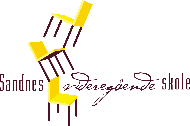 SØKNAD OM TID TIL ORGANISERT STUDIEARBEID ELLER SKOLEADMINISTRATIVE GJØREMÅL Blir denne søknaden innvilget, skal fraværet registreres av faglærer, men det skal ikke føres som tellende fravær på kompetansebevis eller vitnemål. Det må søkes til kontaktlærer, som videreformidler til avdelingsleder Petter Dalen, om utover 3 dager. Søknad om tid til organisert studiearbeid og skoleadministrative gjøremål, som er langvarig, skal skje minst 2 uker før eventuelt fravær.  Elevens navn Elevens navn         Klasse         Klasse         Klasse Kontaktlærer Kontaktlærer Jeg søker om tid til (sett ett kryss) Jeg søker om tid til (sett ett kryss)   Studiearbeid    Skoleadministrative gjøremål (må dokumenteres)   Studiearbeid    Skoleadministrative gjøremål (må dokumenteres)   Studiearbeid    Skoleadministrative gjøremål (må dokumenteres) Jeg søker om tid til (sett ett kryss) Jeg søker om tid til (sett ett kryss)   Studiearbeid    Skoleadministrative gjøremål (må dokumenteres)   Studiearbeid    Skoleadministrative gjøremål (må dokumenteres)   Studiearbeid    Skoleadministrative gjøremål (må dokumenteres) Dager: 	Fra og med dato: Dager: 	Fra og med dato: Til og med dato: Til og med dato: Til og med dato: Totalt antall dager: Timer: Dato: Antall timer: Antall timer: Antall timer: Sum dager og timer: Dato/time Fag Arbeidsoppgaver/begrunnelse Faglærers godkjenning / avslag og evt. kommentar Elevens underskrift   Dato: Elev: Kontaktlærer tar stilling til søknaden ut fra følgende kriterier Kontaktlærer tar stilling til søknaden ut fra følgende kriterier Kontaktlærer tar stilling til søknaden ut fra følgende kriterier Kontaktlærer tar stilling til søknaden ut fra følgende kriterier Kontaktlærer tar stilling til søknaden ut fra følgende kriterier Kontaktlærer tar stilling til søknaden ut fra følgende kriterier Fravær så langt dette skoleåret: ______ dager ______timer. Er alt fravær dokumentert? Fravær så langt dette skoleåret: ______ dager ______timer. Er alt fravær dokumentert? Fravær så langt dette skoleåret: ______ dager ______timer. Er alt fravær dokumentert? Fravær så langt dette skoleåret: ______ dager ______timer. Er alt fravær dokumentert? Fravær så langt dette skoleåret: ______ dager ______timer. Er alt fravær dokumentert? Fravær så langt dette skoleåret: ______ dager ______timer. Er alt fravær dokumentert? Fravær så langt dette skoleåret: ______ dager ______timer. Er alt fravær dokumentert? Fravær så langt dette skoleåret: ______ dager ______timer. Er alt fravær dokumentert? Fravær så langt dette skoleåret: ______ dager ______timer. Er alt fravær dokumentert? Fravær så langt dette skoleåret: ______ dager ______timer. Er alt fravær dokumentert? Fravær så langt dette skoleåret: ______ dager ______timer. Er alt fravær dokumentert? Fravær så langt dette skoleåret: ______ dager ______timer. Er alt fravær dokumentert?  Ja  Nei Har eleven fått varsel om fare for manglende vurderingsgrunnlag i fag dette skoleåret? Har eleven fått varsel om fare for manglende vurderingsgrunnlag i fag dette skoleåret? Har eleven fått varsel om fare for manglende vurderingsgrunnlag i fag dette skoleåret? Har eleven fått varsel om fare for manglende vurderingsgrunnlag i fag dette skoleåret? Har eleven fått varsel om fare for manglende vurderingsgrunnlag i fag dette skoleåret? Har eleven fått varsel om fare for manglende vurderingsgrunnlag i fag dette skoleåret? Har eleven fått varsel om fare for manglende vurderingsgrunnlag i fag dette skoleåret? Har eleven fått varsel om fare for manglende vurderingsgrunnlag i fag dette skoleåret? Har eleven fått varsel om fare for manglende vurderingsgrunnlag i fag dette skoleåret? Har eleven fått varsel om fare for manglende vurderingsgrunnlag i fag dette skoleåret? Har eleven fått varsel om fare for manglende vurderingsgrunnlag i fag dette skoleåret? Har eleven fått varsel om fare for manglende vurderingsgrunnlag i fag dette skoleåret?  Ja  Nei Har eleven fått varsel om at det er fare for å få NG eller LG i orden eller atferd dette skoleåret? Har eleven fått varsel om at det er fare for å få NG eller LG i orden eller atferd dette skoleåret? Har eleven fått varsel om at det er fare for å få NG eller LG i orden eller atferd dette skoleåret? Har eleven fått varsel om at det er fare for å få NG eller LG i orden eller atferd dette skoleåret? Har eleven fått varsel om at det er fare for å få NG eller LG i orden eller atferd dette skoleåret? Har eleven fått varsel om at det er fare for å få NG eller LG i orden eller atferd dette skoleåret? Har eleven fått varsel om at det er fare for å få NG eller LG i orden eller atferd dette skoleåret? Har eleven fått varsel om at det er fare for å få NG eller LG i orden eller atferd dette skoleåret? Har eleven fått varsel om at det er fare for å få NG eller LG i orden eller atferd dette skoleåret? Har eleven fått varsel om at det er fare for å få NG eller LG i orden eller atferd dette skoleåret? Har eleven fått varsel om at det er fare for å få NG eller LG i orden eller atferd dette skoleåret? Har eleven fått varsel om at det er fare for å få NG eller LG i orden eller atferd dette skoleåret?  Ja  Nei Vil det kunne oppstå fare for ikke vurdering i fag dersom søknaden innvilges? Annet: Vil det kunne oppstå fare for ikke vurdering i fag dersom søknaden innvilges? Annet: Vil det kunne oppstå fare for ikke vurdering i fag dersom søknaden innvilges? Annet: Vil det kunne oppstå fare for ikke vurdering i fag dersom søknaden innvilges? Annet: Vil det kunne oppstå fare for ikke vurdering i fag dersom søknaden innvilges? Annet: Vil det kunne oppstå fare for ikke vurdering i fag dersom søknaden innvilges? Annet: Vil det kunne oppstå fare for ikke vurdering i fag dersom søknaden innvilges? Annet: Vil det kunne oppstå fare for ikke vurdering i fag dersom søknaden innvilges? Annet: Vil det kunne oppstå fare for ikke vurdering i fag dersom søknaden innvilges? Annet: Vil det kunne oppstå fare for ikke vurdering i fag dersom søknaden innvilges? Annet: Vil det kunne oppstå fare for ikke vurdering i fag dersom søknaden innvilges? Annet: Vil det kunne oppstå fare for ikke vurdering i fag dersom søknaden innvilges? Annet:  Ja  Nei Vil det kunne oppstå fare for ikke vurdering i fag dersom søknaden innvilges? Annet: Vil det kunne oppstå fare for ikke vurdering i fag dersom søknaden innvilges? Annet: Vil det kunne oppstå fare for ikke vurdering i fag dersom søknaden innvilges? Annet: Vil det kunne oppstå fare for ikke vurdering i fag dersom søknaden innvilges? Annet: Vil det kunne oppstå fare for ikke vurdering i fag dersom søknaden innvilges? Annet: Vil det kunne oppstå fare for ikke vurdering i fag dersom søknaden innvilges? Annet:  Ja  Nei Søknaden innvilges/innvilges ikke:          Dato: Signatur avdelingsleder:Søknaden innvilges/innvilges ikke:          Dato: Signatur avdelingsleder:Søknaden innvilges/innvilges ikke:          Dato: Signatur avdelingsleder: